International Math Collaboration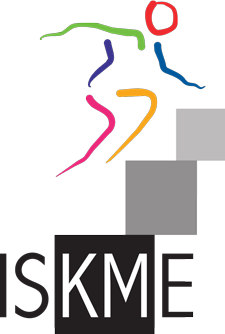 OER TrainingHalf Moon Bay, CADecember 9, 2013Description:ISKME’s one day training is an opportunity for math teachers from the Middle East and US to share best practices for innovative math teaching and learning and collaborate to create new curriculum. Participants will share successful lessons, activities and/or projects they have implemented in their classroom and work together to brainstorm, prototype and document new curriculum project ideas. The training will foster the development of math Open Educational Resources (OER) for classroom implementation and offer online supports for continued collaboration. OER Training Goals:Share best practices for effective implementation of math teaching and learningExperience ISKME’s OER Design Lab to brainstorm, prototype and present new curriculum project ideasCreate OER using an online authoring toolLocation: Ritz Carlton Half Moon Bay, Observation Room, 1 Miramontes Road, Half Moon Bay, CAAttendees:Agenda:Monday December 9Tuesday, December 10:Qatari visitors onlyNameSchoolAlex KeetonMariposa County High SchoolAndrea GouldAragon High SchoolAndrew ChaffeeSeacrest SchoolAsem Reziq Soliman MansiIdn Khouldoun Preparatory School for BoysAyman Ghazi Abdullah Al-Yarmouk Preparatory School for BoysDee AndersonCunha Middle SchoolHanan Mohammed Saah El DineZeinab Prep School for GirlsJennifer WaltonHalf Moon Bay High SchoolKhalid Ahmed ElmaghnyIdn Khouldoun Preparatory School for BoysLuai Ibrahim Al-OmariAl-Yarmouk Prepatory School for BoysSana al-RashedAl-Chayma Secondary School for GirlsTimeSession9:00-9:15Welcome & Introductions9:15-10:30Project Presentations10:30-10:45Break10:45-11:00OER Design Lab: Introduction11:00-11:20OER Design Lab: Research11:20-11:50OER Design Lab: Brainstorm11:50-12:00Share out12:00-1:00Lunch1:00-1:30OER Design Lab: Prototype1:30-1:50Present prototypes & get feedback1:50-2:00Break2:00-2:15Refine prototypes2:15-2:30Demo Open Author 2:30-3:30Document prototypes in Open Author3:30-3:45Present Open Author resources & feedback3:45-4:00Next Steps & ClosingTimeSession9:45Depart for Half Moon Bay High School10:00-11:30Half Moon Bay High School tour and classroom visit with Jennifer Walton11:30-12:00Return to hotel for check out12:00-1:00Lunch1:00-4:00Free Time4:00Depart for airport